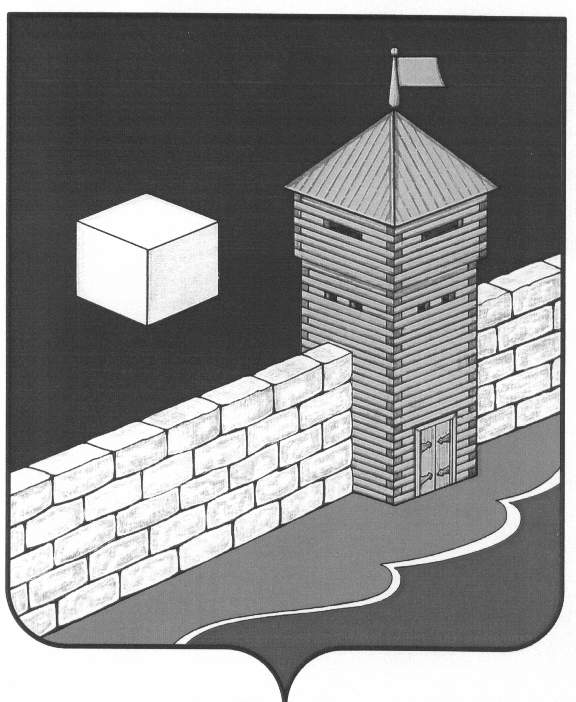 Еткульский   муниципальный  районСОВЕТ   ДЕПУТАТОВПЕЧЕНКИНСКОГО  СЕЛЬСКОГО  ПОСЕЛЕНИЯРЕШЕНИЕ__________________________________________________________________456569    Челябинская  область, Еткульский  район, д. Печенкино , ул. Набережная. 2219.02.2016 г. № 26О внесении дополнений в Положение«О правилах по обеспечениюблагоустройства и озеленения на территории Печенкинского сельского поселения»                 В связи с изменениями в законе Челябинской области от 27.05.2010 г. № 584-ЗО «Об административных правонарушениях Челябинской области»Совет депутатов Печенкинского сельского поселения  РЕШАЕТ:               В Положение «О правилах по обеспечению благоустройства и озеленения на территории Печенкинского сельского поселения» внести следующие дополнения:Пункт 31 статьи 14 главы 4 дополнить следующими подпунктами:«13) повреждение, перемещение, снос, ненадлежащее содержание малых архитектурных форм, в том числе скамеек, урн, бордюров, ограждений, указателей, а также других элементов благоустройства, расположенных на территориях общего пользования, детских и спортивных площадках;14) торговля и оказание бытовых услуг либо услуг общественного питания в неустановленных  для этого местах: на обочинах автомобильных дорог общего пользования, газонах, тротуарах, остановках общественного транспорта;15) сжигание мусора, листвы, травы, веток, частей деревьев и кустарников и других остатков растительности. Разведении костров на придомовых территориях многоквартирных домов и жилых домов индивидуальной застройки, прибрежных территориях водоемов, в парках, скверах, включая внутренние территории предприятий.».Председатель Совета депутатов                                                А.А.Казаков 